TUTUSTUMINEN YLIOPISTO-OPINTOIHIN / OP1-kurssi / 1.vuosiTutustu yhteen yliopistotutkintoon, koulutukseen ja ammattiin nettisivujen avulla.Jos et löydä vastauksia kysymyksiin, pyydä apua opolta!Raportin pituus on noin 2 sivua, fonttikoko normaali  Kirjoita tekstiä, jota ymmärrät. Suora tekstin kopiointi on ehdottomasti kielletty!--------------------------------------------------------------------------------------------------------Mene nettisivulle www.opintopolku.fiLaita hakukenttään hakusanaksi jokin yliopistotutkinto (3v + 2v  kandidaatti- + maisterikoulutus. Huom. muutamat poikkeukset!).Valitse yksi oppilaitos, jossa voit suorittaa kyseisen tutkinnon. Selvitä opintopolku-nettisivun sekä oppilaitoksen nettisivujen kautta seuraavat asiat: Kauanko tutkinnon opiskeleminen kestää? Montako opintopistettä siihen sisältyy?Mitä opintojen sisällöstä kerrotaan ja millaisia opintojaksoja opintoihin sisältyy?Miten opiskelijat valitaan koulutukseen? ESITTELE VALINTAPERUSTEET! Miten lukion päättötodistus ja YO-tutkinnon arvosanat vaikuttavat valintaan?Voiko opinnoissa erikoistua johonkin? Mainitse erikoitumisvaihtoehdotMitä opinnäytetyön tekemisestä sanotaan?Mitä uramahdollisuuksia tutkinnon suorittaneella on? Mene nettisivulle www.ammattinetti.fi  ammatit  hakusanaksi kohdeammatti sekä etsi ja katso Youtube-sivustolta ammattia koskeva video (varmista tarvittaessa videon asiallisuus opolta)Etsi nettisivulta ja videosta vastaukset kysymyksiin:Mitä työtehtäviä ammattiin kuuluu?Missä työskennellään (työpaikat)?Mitkä ominaisuudet ovat tärkeitä ammatissa työskentelemiseen?Mitä vaatimuksia työ asettaa työntekijälle?Millaisen kuvan video antaa ammatista?Mitkä mielestäsi ovat työn hyvät ja huonot puoletMitä palkkauksesta kerrotaan?Millainen on työllisyystilanne tällä hetkellä?Mitä palkkauksesta kerrotaan (voit googlettaa, mainitse raportissa mitä lähdettä käytit)?Olet nyt tutustunut sekä AMK-, että yliopistotutkintoihin. Kumpi vaihtoehto tuntuu sinulle tällä hetkellä sopivimmalta? Miksi näin? Mihin oppiaineisiin sinun tulisi lukio-opinnoissasi keskittyä? Perustele vastauksesi huolellisesti.                                                                                                             Raportin palautus pedanetin palautuskansioon   Työniloa!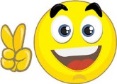 YLIOPISTON HAKUKOHTEETBiokemia Informaatioverkostot Liikuntabiologia Bioteknologia Tietojenkäsittelytiede Liikunnan yhteiskuntatieteet Molekyylibiotieteet Tietojärjestelmätiede Maataloustiede Biologia ja ympäristötiede Kasvatustiede (yleinen ja aikuiskasvatus) Metsätiede Biolääketiede Varhaiskasvatuksen opettaja Taiteet Diplomi-insinööri Erityispedagogiikka Viestintätieteet Arkkitehtikoulutus (arkkitehtuuri- ja maisema-arkkitehtuuri)  Luokanopettaja Yhteiskuntatieteet Elintarviketiede Opinto-ohjaaja ja uraohjaaja Hallintotiede Ravitsemustiede Käsityönopettaja Sosiaalitieteet Farmasia (farmaseutti ja proviisori) Kotitalousopettaja Sosiaalityö Eläinlääketiede Logopedia Valtiotieteet Hammaslääketiede Psykologia Matkailututkimus Lääketiede Kauppatieteet Kuvataide Terveystieteet Liiketaloustiede Musiikki Filosofia Tietojenkäsittelytiede Tanssitaide Historia Oikeustiede Teatteritaide Teologia Taloustiede Taideteollinen Fysikaaliset tieteet Suomen kieli ja kirjallisuus Sotatieteet Kemia Kielet Matemaattiset tieteet Kirjallisuustieteet Tilastotiede Kulttuurintutkimus ja taiteen tutkimus Geotieteet Saamelainen kulttuuri Maantiede Liikuntapedagogiikka 